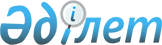 О проекте Указа Президента Республики Казахстан "Об открытии Посольства Республики Казахстан в Федеративной Республике Бразилия"Постановление Правительства Республики Казахстан от 1 марта 2012 года № 276      Правительство Республики Казахстан ПОСТАНОВЛЯЕТ:

      внести на рассмотрение Президента Республики Казахстан проект Указа Президента Республики Казахстан «Об открытии Посольства Республики Казахстан в Федеративной Республике Бразилия».      Премьер-Министр

      Республики Казахстан                       К. Масимов Указ Президента Республики Казахстан Об открытии Посольства Республики Казахстан в Федеративной

Республике Бразилия      В целях укрепления дипломатических отношений Республики Казахстан с Федеративной Республикой Бразилия ПОСТАНОВЛЯЮ:

      1. Открыть в городе Бразилиа (Федеративная Республика Бразилия) Посольство Республики Казахстан.

      2. Правительству Республики Казахстан принять необходимые меры, вытекающие из настоящего Указа.

      3. Настоящий Указ вводится в действие со дня подписания.      Президент

      Республики Казахстан                       Н.Назарбаев
					© 2012. РГП на ПХВ «Институт законодательства и правовой информации Республики Казахстан» Министерства юстиции Республики Казахстан
				